OFFICE  NATIONAL POUR  L’ENVIRONNEMENTEVALUATIONS ENVIRONNEMENTALESTableau : Nombre de permis environnementaux délivrés par secteurSource : ONE, 2015Graphique : Nombre de permis environnementaux délivrés par secteurTableau : Nombre de permis environnementaux délivrés par RégionsSource : ONE, 2015Graphique : Nombre de permis environnementaux délivrés par RégionsSource : ONE, 2015Tableau : Dépôts de dossiers d’EIE, MEC  et permis délivrés par annéeSource : ONE, 2015Graphique : Nombre de permis environnementaux délivrés par année et par catégorieSource : ONE, 2015Carte. Permis environnementaux délivrés par l’ONE 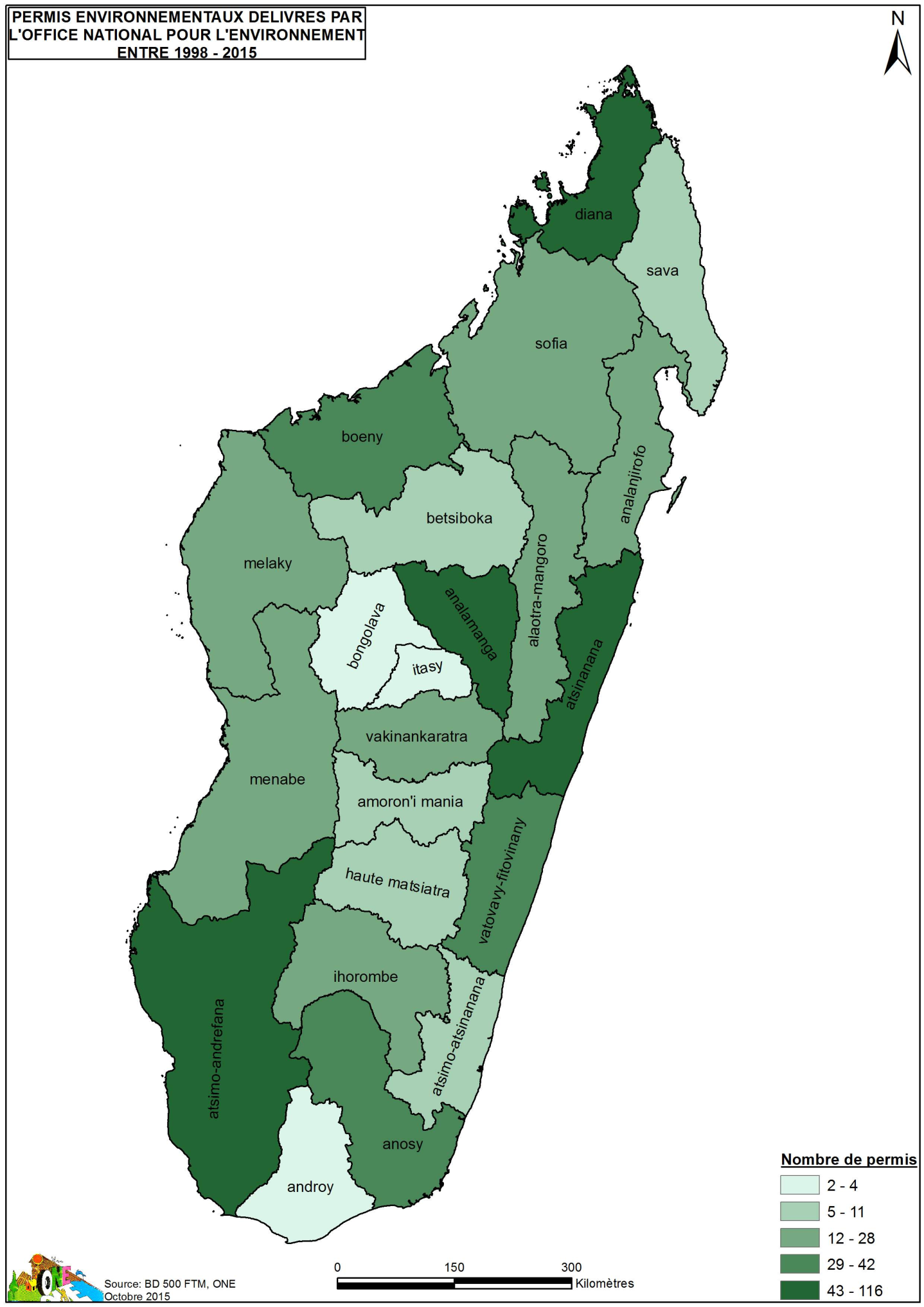 RESULTATS DES TRAITEMENTS D’IMAGES SATELLITESTableau : Statistique d’évolution de la couverture forestière par RégionSource : ONE, 2015Graphique : Evolution de la surface forestière par Région de 2005 à 2013 (en ha)Source : ONE, 2015Graphique : Evolution de la couverture forestière au niveau national (en ha)Source : ONE, 2015Graphique : Evolution de la couverture forestière par écorégion (en ha)Source : ONE, 2015Carte. Madagascar – Evolution de la Couverture forestière 2005 – 2010 – 2013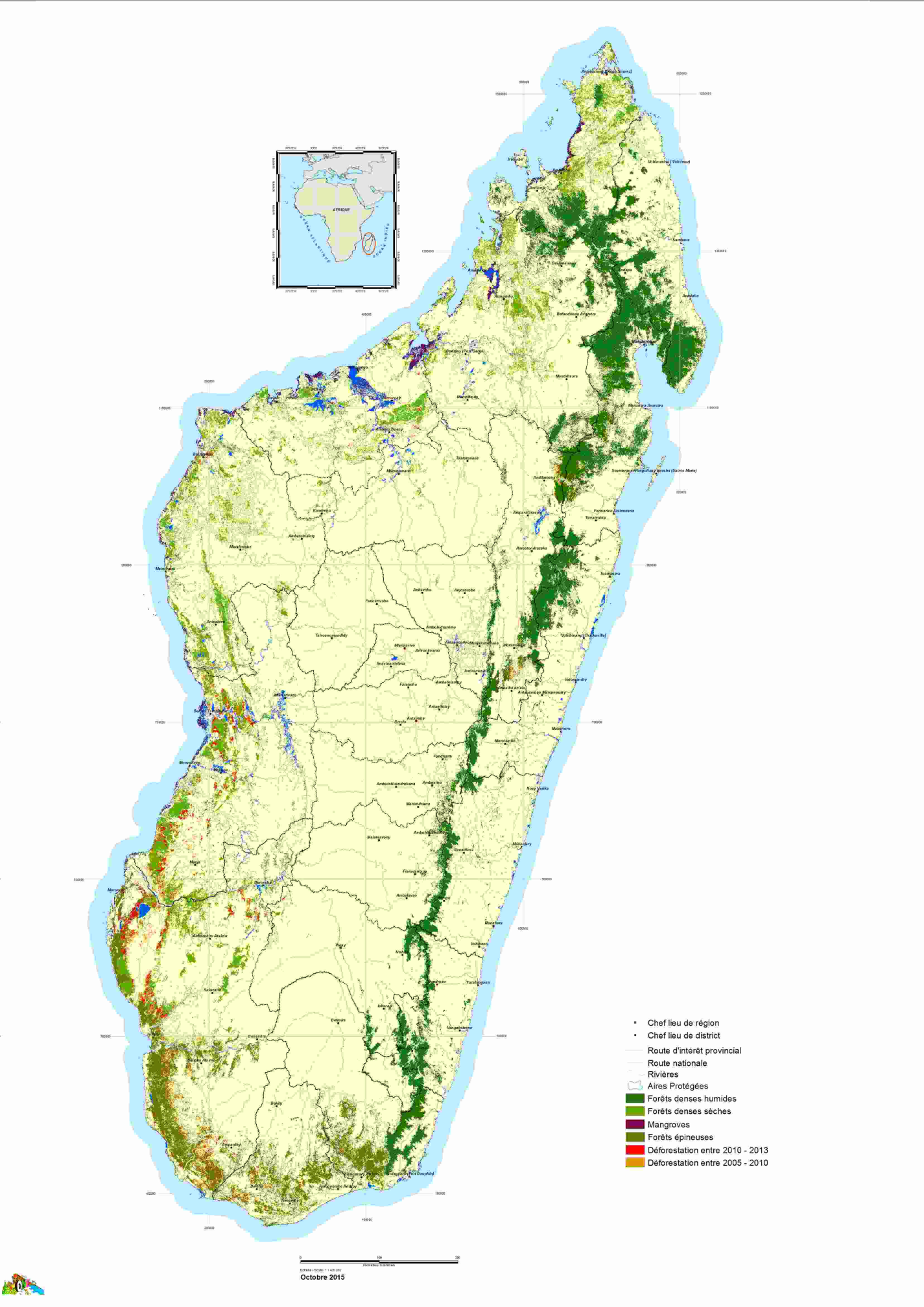 ANALYSE DE L'EVOLUTION DES POINTS DE FEUXGraphique : Evolution du nombre de points de feux recensés à MadagascarSource: ONE, MODISCarte : Situation d’évolution du nombre de points de feux entre 2007 et 2014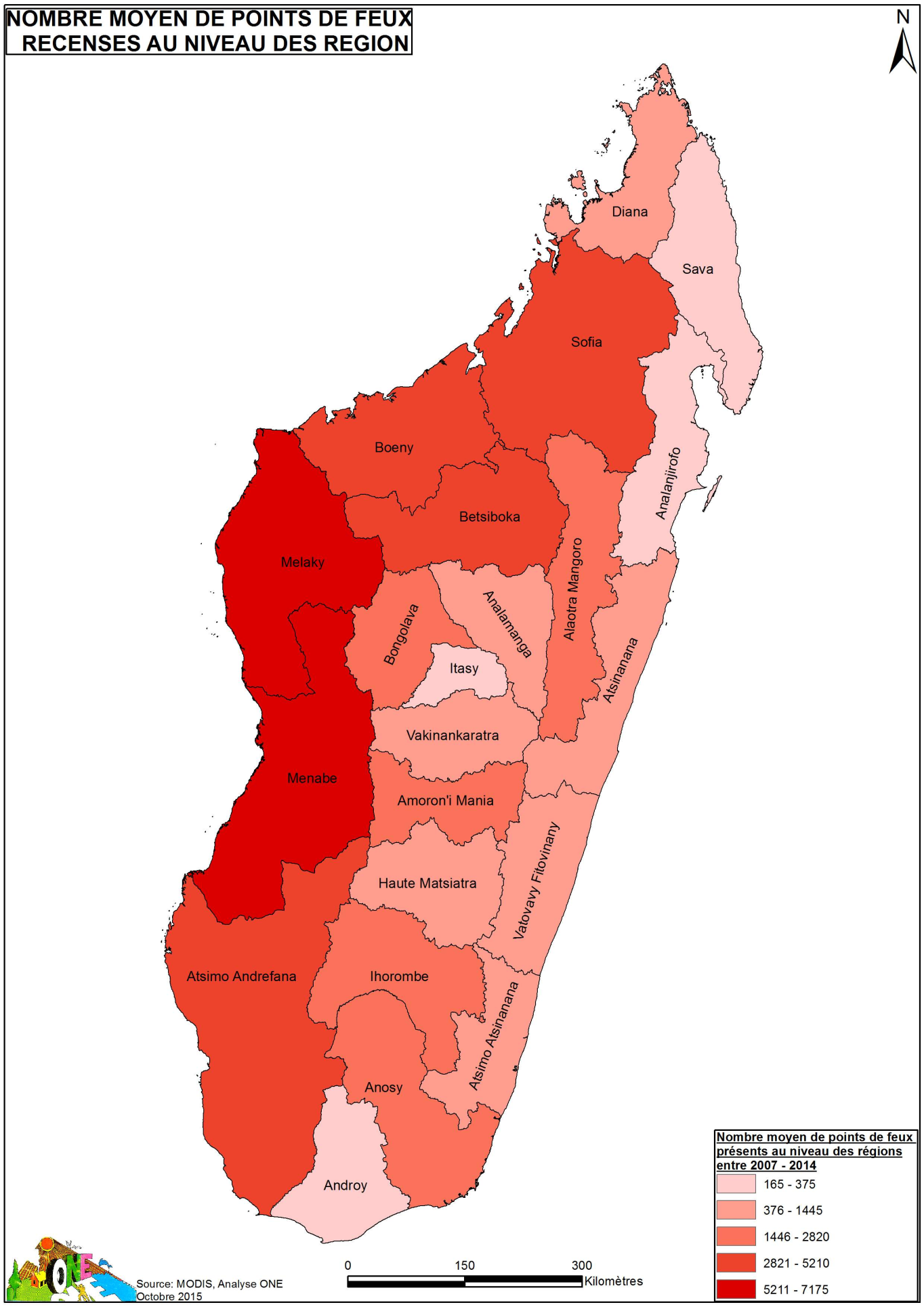 Secteur199819992000200120022003200420052006200720082009201020112012201320142015 TotalAgriculture1161311115Aquaculture15212112Biodiversité1111711012163273Déchets1142431025Eau111 14Elevage25018Energie3231293881224250Forets1315Industrie411216512158888574812115Infrastructure1112212133221325Mine1263397163339352814131051510249Pêche11122212 315Projet222118Telecom112121713331Tourisme1113125927447350TOTAL851614920193661636072404932366877685199819992000200120022003200420052006200720082009201020112012201320142015TOTALAlaotra Mangoro12111202123824Amoron’i Mania21331111Analamanga332367153896759910105Analanjirofo25241317Androy11013Anosy1111323513111033Atsimo atsinanana0246Atsimo Andrefana211256612192099741510119Atsinanana121366576544111172Betsiboka32101119Boeny152131454232152243Bongolava1012Diana111111135133124612267Haute Matsiatra2112118Ihorombe3112113210217Itasy20114Melaky1122141011317Menabe111161214523Sava11011239Sofia211601211116Vakinakaratra113531341211329Vatovavy Fitovinany211113782210442Projet couvrant le territoire national111131019TOTAL851614920193661636072404932366877685Année1997199819992000200120022003200420052006200720082009201020112012201320142015TOTALNombre Dossiers déposés3912142113214445725887616453475410321802EIE171212191114323668527952483943459119680MEC22022271294689161449122122PERMIS DELIVRES0851614920193661636072404932366877685EIE0451513814142849575759323727295872578MEC04011165812631381257105107Surfaces forestières (ha) Surfaces forestières (ha) Surfaces forestières (ha) Taux annuels (%)Taux annuels (%)Régions 2005201020132005-20102010-2013 Alaotra Mangoro481 157455 226434 0351,722,14Amoron’i Mania64 86761 66360 9501,230,29Analamanga39 61439 24938 8630,220,32Analanjirofo965 665945 746922 4890,490,76Androy401 046382 962367 5261,161,49Anosy518 819502 427495 3751,070,35Atsinanana372 611362 507349 7190,731,66Atsimo Andrefana1 589 4491 438 2781 282 4522,062,80Atsimo Atsinanana303 088299 289297 4930,330,15Betsiboka4 6274 5894 5510,140,25Boeny450 278427 035405 0921,181,19Diana767 272727 922711 7051,250,69Matsiatra Ambony93 66492 22191 4620,400,24Ihorombe151 649150 658149 3610,160,24Melaky647 572625 167587 1880,831,04Menabe793 848701 856574 1222,764,05Sava791 801779 416768 6850,350,46Sofia954 111926 824889 9940,721,22Vakinankaratra5 8975 8225 7210,310,54Vatovavy Fitovinany192 811189 072187 9820,460,21TOTAL9 451 3508 977 3378 485 5091,181,50RégionAnnée 2007Année2008Année 2009Année2010Année 2011Année 2012Année 2013Année 2014Moyenne annuelleAlaotra Mangoro121810722565247924743003262222682213Amoron'i Mania153116431480238516242121170014641744Analamanga14217721850142511721822134114281404Analanjirofo675624114327279166323168Androy409329182151156447490507334Anosy329220631676142215032564195919932059Atsimo Andrefana702555985202273249924245640954375205Atsimo Atsinanana970611459733630944717782731Atsinanana72765084614731306915120315471083Betsiboka543941455536572445465308444348094994Boeny376335093910438230083471316732863562Bongolava321324202629345325472801298324902817Diana8024781090101760110221526972939Matsiatra Ambony139315651122157015141552140214111441Ihorombe317723252549185626682298235322482434Itasy290208365417240341288313308Melaky720968707642794268326032765450846908Menabe682472548295667679825156956656117171Sava295377725250320217420378373Sofia416734066226432244034045572844324591Vakinankaratra10759867941774864114113038991105Vatovavy Fitovinany620677669766652681658747684